SEMANA DE 24 A 28 DE MAIOALUNOS ON LINECATANDUVAS, 24 DE MAIO DE 2021.TEMPO: SOL (DESENHAR)NOME COMPLETO (COM A FICHA)______________________________________________________________________________________________________________________________________________________________________________________________________________________________VAMOS LER AS SÍLABAS, E COMPLETAR NA LINHA.D + A = DA _______________________________________D+ E = DE_________________________________________D + I = DI_________________________________________D + O = DO _______________________________________D + U = DU________________________________________LER, E CIRCULAR NAS PALAVRAS AS SÍLABAS ACIMA:DADO – DEBAIXO – DOMINÓ – DAMA – DOZE – DOIS - DOZE DIA – DURO – DENTE – DINHEIRO – DIAMANTE – DINOSSAURO – DETETIVE – DIARIO – DESENHO – DOCE.ESCOLHA UMA PALAVRA E ESCREVA UMA FRASE E ILUSTRE:________________________________________________________________________________________________________________________________________________________________________________________________SEPARE EM SÍLADAS:DADO -  DA – D0DOMINÓ _ ___________DOCE __ ____________DURO ______________DOZE _____________DAMA ____________DANONE ___________DUDU ____________DEDO ___________DETETIVE____________VAMOS SOMAR COM OS DADINHOS: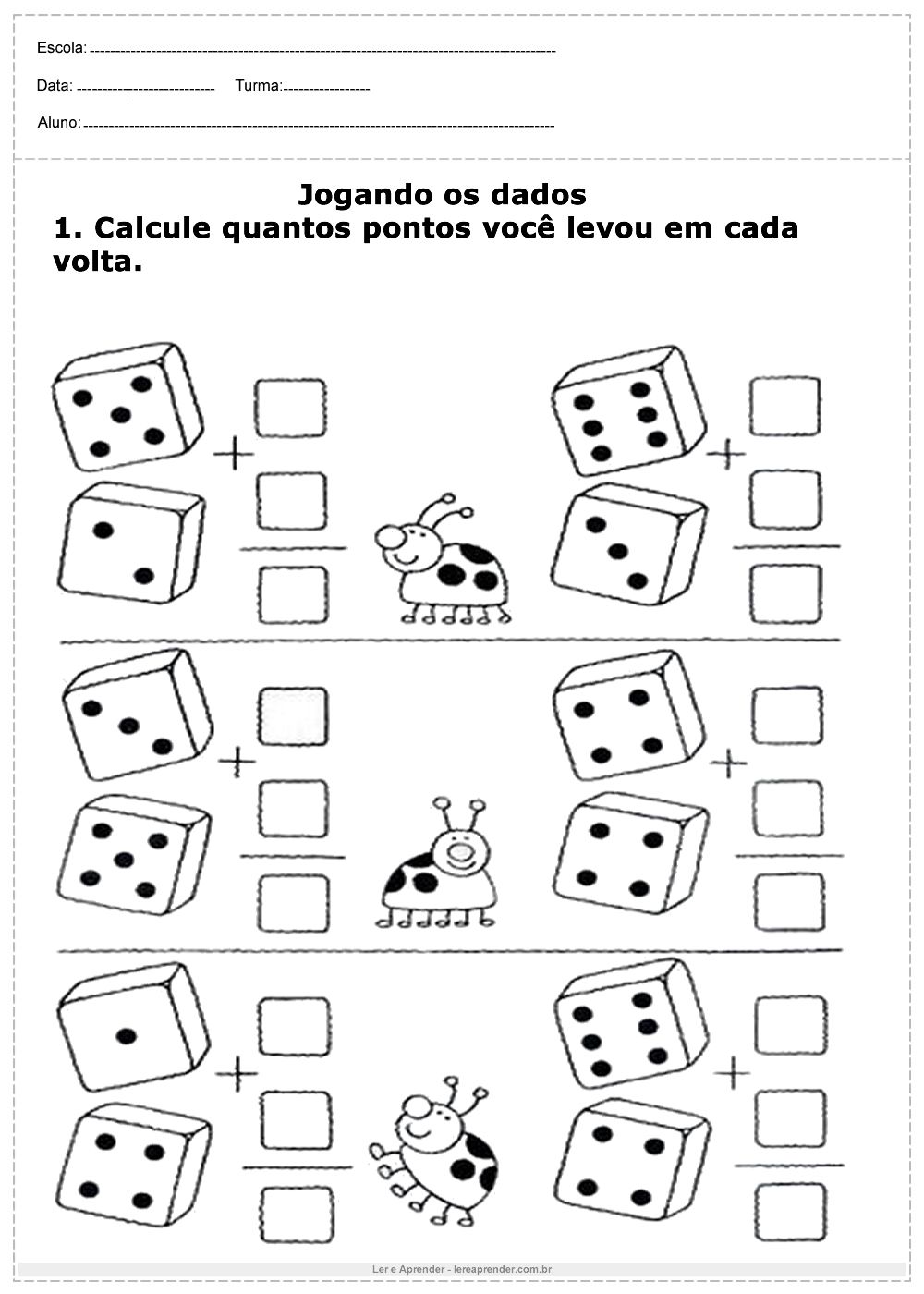 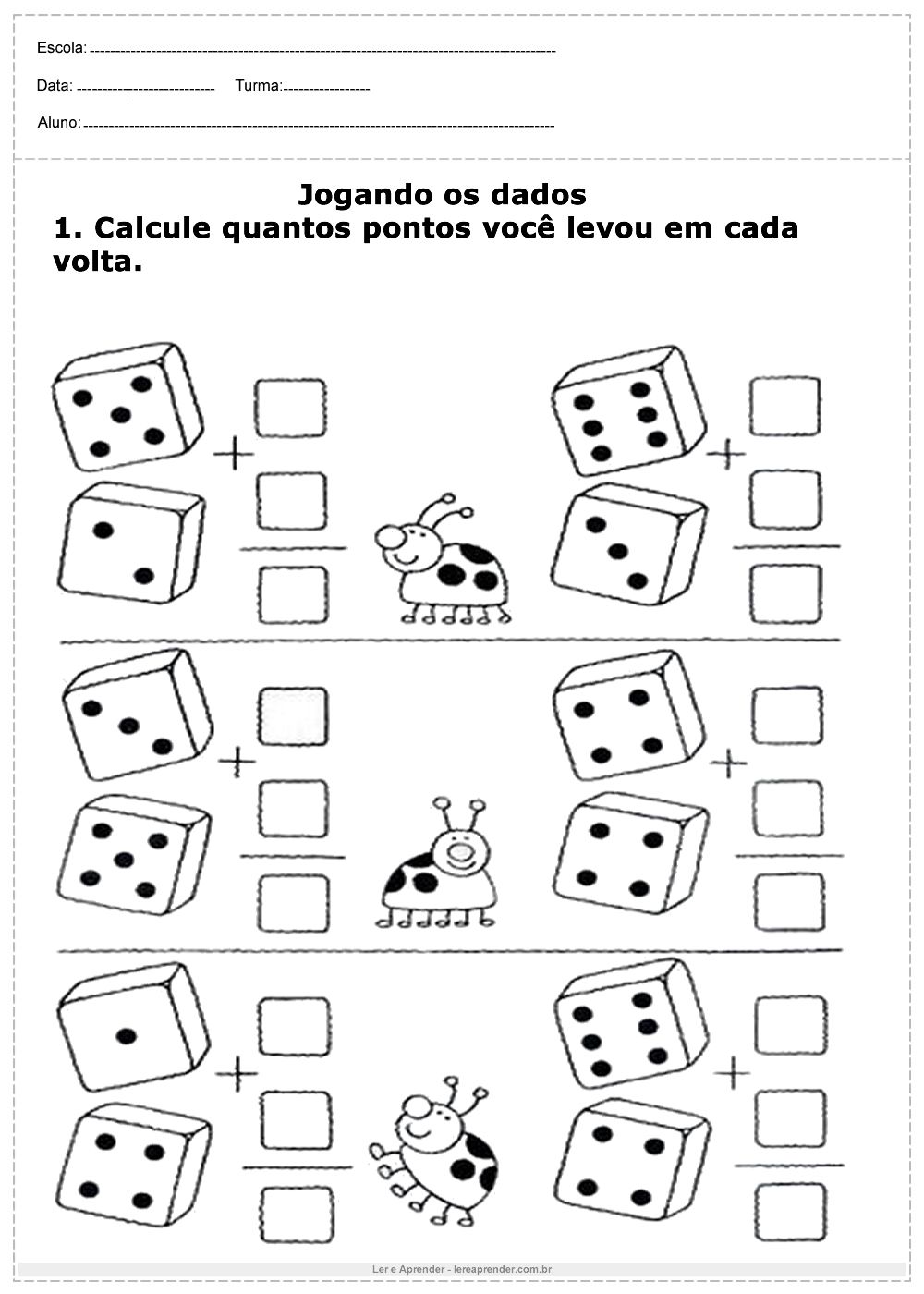 ESCOLA MUNICIPAL DE EDUCAÇÃO BÁSICA ALFREDO GOMES.DIRETORA: IVÂNIA NORA.ASSESSORA PEDAGÓGICA: SIMONE ANDRÉA CARL.ASSESSORA TÉCNICA ADM.: TANIA N. DE ÁVILA.PROFESSORA: ALESSANDRA - JANETECATANDUVAS – SCANO 2021- 1º ANO turma 1,2,3 